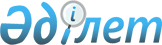 О признании утратившими силу приказов и.о. Министра сельского хозяйства Республики Казахстан от 12 августва 2009 года № 454 "О введении ограничений  и запретов на пользование рыбными ресурсами и другими водными животными" и Министра сельского хозяйства Республики Казахстан от 29 марта 2010 года № 208 "О внесении дополнений и изменения в приказ и.о. Министра сельского хозяйства Республики Казахстан от 12 августа 2009 года № 454 "О введении ограничений и запретов на пользование рыбными ресурсами и другими водными животнами"Приказ и.о. Министра сельского хозяйства Республики Казахстан от 29 марта 2012 года № 31-2/140

      В соответствии со статьей 21-1, пунктом 1 статьи 43-1 Закона Республики Казахстан "О нормативных правовых актах" ПРИКАЗЫВАЮ:



      1. Признать утратившим силу:



      1) приказ и.о. Министра сельского хозяйства Республики Казахстан от 12 августа 2009 года № 454 "О введении ограничений и запретов на пользование рыбными ресурсами и другими водными животными" (зарегистрированный в Реестре государственной регистрации нормативных правовых актов за № 5756, опубликованный в Собрании актов центральных исполнительных и иных центральных государственных органов Республики Казахстан № 9 2009 года);



      2) приказ Министра сельского хозяйства Республики Казахстан от 29 марта 2010 года № 208 "О внесении дополнений и изменения в приказ и.о. Министра сельского хозяйства Республики Казахстан от 12 августа 2009 года № 454 "О введении ограничений и запретов на пользование рыбными ресурсами и другими водными животными" (зарегистрированный в Реестре государственной регистрации нормативных правовых актов за № 6178, опубликованный в Собрании актов центральных исполнительных и иных центральных государственных органов республики Казахстан № 14, 2010 года).



      2. Комитету рыбного хозяйства Министерства сельского хозяйства Республики Казахстан (Жумажанов Б.Ж.) в недельный срок со дня вступления в силу настоящего приказа направить копию приказа в Министерство юстиции Республики Казахстан и обеспечить его последующее опубликование в средствах массовой информации.



      3. Настоящий приказ вступает в силу со дня подписания.      И.о. Министра                              Е. Аман
					© 2012. РГП на ПХВ «Институт законодательства и правовой информации Республики Казахстан» Министерства юстиции Республики Казахстан
				